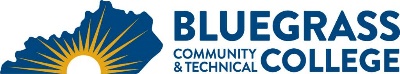 Program Coordinator: Don Halcomb	E-mail: don.halcomb@kctcs.edu	Phone: 859-246-6289	Mike Hardin	E-mail: mike.hardin@kctcs.edu	Phone: 859-246-6619Program Website: https://bluegrass.kctcs.edu/education-training/program-finder/computer-information-technology.aspx Student Name:		Student ID: Students need to be at KCTCS placement levels for all coursesNote:  25% of Total Program Credit Hours must be earned at Bluegrass Community and Technical College.Advisor Name:	Advisor Signature: _________________________________________Student Name:	Student Signature: ________________________________________First SemesterCreditsTermGradePrereqs/NotesCIT 105 Introduction to Computers 3Should be taken first semesterCIT 120 Computational Thinking3Should be taken first semesterHeritage OR Humanities Course3ENG 101 Writing I3MAT 150 College Algebra3Should be taken first semester Fulfills Quantitative Reasoning requirementTotal Semester Credit Hours15Second SemesterCreditsTermGradePrereqs/NotesCIT 130 Productivity Software3CIT 111 Computer Hardware and Software4CIT 160 Introduction to Networking Concepts4OR CIT 161 – Introduction to Networks (4)  Co-requisite with CIT 111CIT 170 Database Design Fundamentals3Approved Business OR Mgt Course3See list belowTotal Semester Credit Hours17Third SemesterCreditsTermGradePrereqs/NotesCIT 180 Security Fundamentals 3CIT 234 Advanced Productivity Software3CIT 236 Advanced Data Organization Software3Approved Level I Programming Language Course3See list belowNatural Science Course3Total Semester Credit Hours15Fourth SemesterCreditsTermGradePrereqs/NotesCIT 232 Help Desk Operations3Approved CIT Technical Course3See list belowApproved CIT Technical Course3See list belowCIT 293 CIT Employability Studies1Social/Behavioral Science Course3Total Semester Credit Hours13Total Credential Hours60Special Instructions:Approved ElectivesApproved ElectivesLevel I Programming Language Courses: See list belowLevel I Programming Language Courses: See list belowINF 120Elementary Programming (3)CIT 140JavaScript I (3)CIT 141PHP I (3)CIT 142C++ I (3)CIT 143C# I (3)CIT 144Python I (3)CIT 145Perl I (3)CIT 146Swift I (3)CIT 147Programming I:  Language (3)CIT 148Visual Basic I (3)CIT 149Java I (3)CIT 171SQL I (3)CS 115Intro to Computer Programming (3)CIT Technical Elective Courses: See list belowCIT Technical Elective Courses: See list belowCIT CourseNot previously takenOther CoursesAs approved by CIT Program CoordinatorApproved Business Courses: See list belowApproved Business Courses: See list belowACC 201Financial Accounting IACT 101Fundamentals of AccountingBAS 160Introduction to BusinessIFM 111Client-Side Informatics SoftwareIFM 128Principles of InformaticsIFM 211Collaboration SoftwareIFM 225Advanced InformaticsAny business or informatics course approved by the CIT Program CoordinatorApproved Management Courses: See list belowApproved Management Courses: See list belowBAS 200Small Business ManagementBAS 274Human Resource ManagementBAS 283Principles of ManagementBAS 287Supervisory ManagementBAS 288Personal and Organizational ManagementMFG 256Production ManagementOST 275Office ManagementQMS 101Introduction to Quality SystemsQMS 201Customer Service Improvement SkillsAny management course approved by the CIT Program Coordinator